Volksschule Dornbirn-EdlachVolksschule Dornbirn-EdlachVolksschule Dornbirn-EdlachVolksschule Dornbirn-EdlachVolksschule Dornbirn-Edlach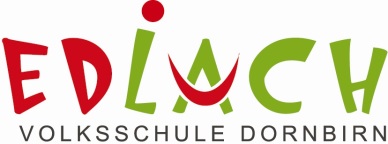 E-Mail: direktion@vsed.edu.dornbirn.atE-Mail: direktion@vsed.edu.dornbirn.atE-Mail: direktion@vsed.edu.dornbirn.atE-Mail: direktion@vsed.edu.dornbirn.atE-Mail: direktion@vsed.edu.dornbirn.atTel.: 05572/3068010Tel.: 05572/3068010Tel.: 05572/3068010homepage: vs-edlachhomepage: vs-edlachhomepage: vs-edlachSchülereinschreibung für das Schuljahr 2022/23Schülereinschreibung für das Schuljahr 2022/23Schülereinschreibung für das Schuljahr 2022/23Schülereinschreibung für das Schuljahr 2022/23Schülereinschreibung für das Schuljahr 2022/23Schülereinschreibung für das Schuljahr 2022/23Schülereinschreibung für das Schuljahr 2022/23Schülereinschreibung für das Schuljahr 2022/23Der Schüler / Die Schülerin:Der Schüler / Die Schülerin:Der Schüler / Die Schülerin:Der Schüler / Die Schülerin:Der Schüler / Die Schülerin:Der Schüler / Die Schülerin:Der Schüler / Die Schülerin:Der Schüler / Die Schülerin: Familienname: Familienname: Familienname: Familienname: Familienname: Vorname: Vorname: Vorname: Geschlecht: Geschlecht: Geschlecht: Geschlecht: Geschlecht: Geburtsdatum: Geburtsdatum: Geburtsdatum: Geburtsstaat: Geburtsstaat: Geburtsstaat: Geburtsstaat: Geburtsstaat: Geburtsort: Geburtsort: Geburtsort: Staatsbürgerschaft: Staatsbürgerschaft: Staatsbürgerschaft: Staatsbürgerschaft: Staatsbürgerschaft: Muttersprache: Muttersprache: Muttersprache: Religion: Religion: Religion: Religion: Religion: Adresse: Adresse: Adresse: Kindergartenbesuch (in Jahren): Kindergartenbesuch (in Jahren):Wo? Wo? Wo? E-MailadresseE-Mailadresse Geschwister (Anzahl):Versicherungsnummer:Versicherungsnummer:Versicherungsnummer:Versicherungsnummer:E-MailadresseE-MailadresseInteresse für die Ganztagsklasse  Ja O      Vielleicht  O             Nein OAchtung: Gültige Anmeldung NUR mit Extraformular „Ganztagsklasse“ Die Eltern:Interesse für die Ganztagsklasse  Ja O      Vielleicht  O             Nein OAchtung: Gültige Anmeldung NUR mit Extraformular „Ganztagsklasse“ Die Eltern:Interesse für die Ganztagsklasse  Ja O      Vielleicht  O             Nein OAchtung: Gültige Anmeldung NUR mit Extraformular „Ganztagsklasse“ Die Eltern:Interesse für die Ganztagsklasse  Ja O      Vielleicht  O             Nein OAchtung: Gültige Anmeldung NUR mit Extraformular „Ganztagsklasse“ Die Eltern:Interesse für die Ganztagsklasse  Ja O      Vielleicht  O             Nein OAchtung: Gültige Anmeldung NUR mit Extraformular „Ganztagsklasse“ Die Eltern:Interesse für die Ganztagsklasse  Ja O      Vielleicht  O             Nein OAchtung: Gültige Anmeldung NUR mit Extraformular „Ganztagsklasse“ Die Eltern:Interesse für die Ganztagsklasse  Ja O      Vielleicht  O             Nein OAchtung: Gültige Anmeldung NUR mit Extraformular „Ganztagsklasse“ Die Eltern:Interesse für die Ganztagsklasse  Ja O      Vielleicht  O             Nein OAchtung: Gültige Anmeldung NUR mit Extraformular „Ganztagsklasse“ Die Eltern:Familienname des Vaters:Familienname des Vaters:Familienname des Vaters:Familienname des Vaters:Familienname des Vaters:Familienname der Mutter:Familienname der Mutter:Familienname der Mutter:Erziehungsberechtigt:  ٱ JA -  ٱ NEIN   (bitte ankreuzen!)Erziehungsberechtigt:  ٱ JA -  ٱ NEIN   (bitte ankreuzen!)Erziehungsberechtigt:  ٱ JA -  ٱ NEIN   (bitte ankreuzen!)Erziehungsberechtigt:  ٱ JA -  ٱ NEIN   (bitte ankreuzen!)Erziehungsberechtigt:  ٱ JA -  ٱ NEIN   (bitte ankreuzen!)Erziehungsberechtigt:  ٱ JA - ٱ NEIN   (bitte ankreuzen!)Erziehungsberechtigt:  ٱ JA - ٱ NEIN   (bitte ankreuzen!)Erziehungsberechtigt:  ٱ JA - ٱ NEIN   (bitte ankreuzen!) Vorname: Vorname: Vorname: Vorname: Vorname: Vorname: Vorname: Vorname: Adresse: Adresse: Adresse: Adresse: Adresse: Adresse: Adresse: Adresse: Beruf: Beruf: Beruf: Beruf: Beruf: Beruf: Beruf: Beruf: Telefon: Telefon: Telefon: Telefon: Telefon: Telefon: Telefon: Telefon:  Wünsche:  Wünsche:  Wünsche:  Wünsche:  Wünsche: Anmerkungen: Anmerkungen: Anmerkungen:Unterschrift: Unterschrift: Unterschrift: 